ŠOLSKA SKUPNOST OŠ KOPRIVNICAObveščam vas, da bo 1. sestanek šolske skupnosti OŠ Koprivnica 2021/2022, v četrtek, 4. 11. 2021, 8. šolsko uro.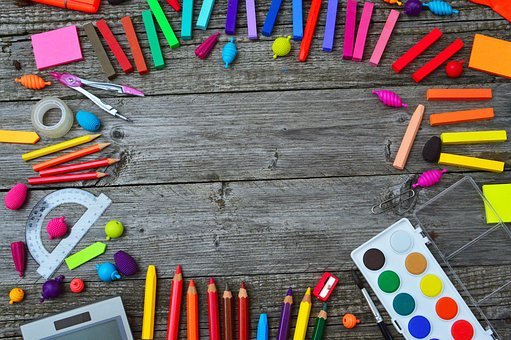 Se vidimo v šolski knjižnici.Katja Zorčič